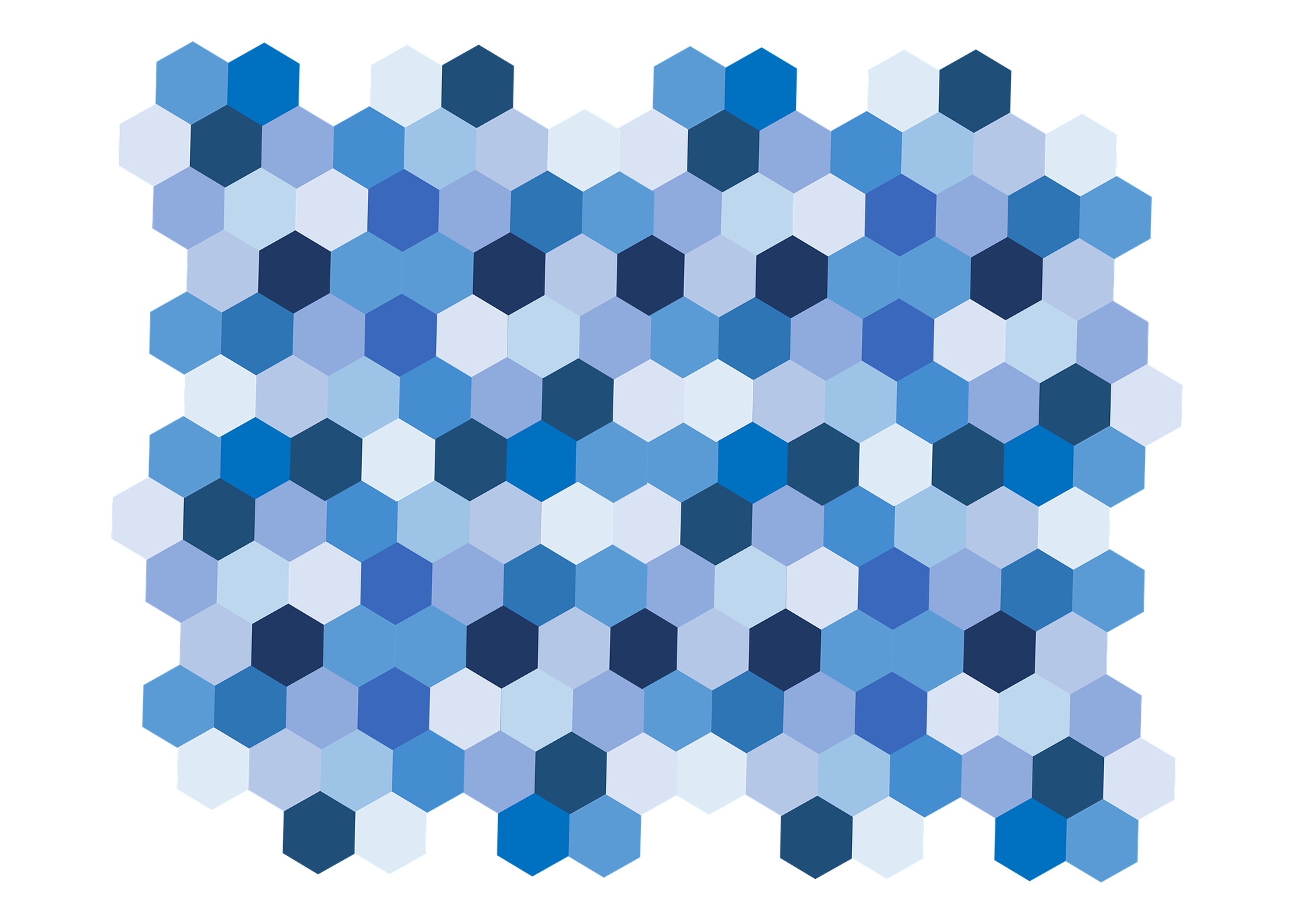 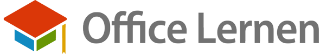 KWMontagDienstagMittwochDonnerstagFreitagSamstagSonntag531Neujahr231456Heilige Drei Könige78910211121314151617318192021222324425262728293031KWMontagDienstagMittwochDonnerstagFreitagSamstagSonntag512345676891011121314715Rosenmontag161718192021822232425262728KWMontagDienstagMittwochDonnerstagFreitagSamstagSonntag912345671089101112131411151617181920211222232425262728Beginn der Sommerzeit13293031KWMontagDienstagMittwochDonnerstagFreitagSamstagSonntag1312Karfreitag34Ostern145Ostermontag6789101115121314151617181619202122232425172627282930KWMontagDienstagMittwochDonnerstagFreitagSamstagSonntag171Tag der Arbeit2183456789Muttertag1910111213Christi Himmelfahrt1415162017181920212223Pfingsten2124Pfingstmontag2526272829302231KWMontagDienstagMittwochDonnerstagFreitagSamstagSonntag22123Fronleichnam45623789101112132414151617181920252122232425262726282930KWMontagDienstagMittwochDonnerstagFreitagSamstagSonntag261234275678910112812131415161718291920212223242530262728293031KWMontagDienstagMittwochDonnerstagFreitagSamstagSonntag30131234567832910111213141533161718192021223423242526272829353031KWMontagDienstagMittwochDonnerstagFreitagSamstagSonntag3512345366789101112371314151617181938202122232425263927282930KWMontagDienstagMittwochDonnerstagFreitagSamstagSonntag39123Tag der Dt. Einheit4045678910411112131415161742181920212223244325262728293031Ende der SommerzeitKWMontagDienstagMittwochDonnerstagFreitagSamstagSonntag441Allerheiligen2345674589101112131446151617181920214722232425262728Advent482930KWMontagDienstagMittwochDonnerstagFreitagSamstagSonntag481234549678910111250131415161718192021222324Heiligabend25Weihnachten26Weihnachten2728293031Silvester